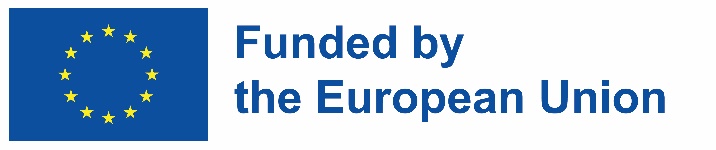 CERTIFICATE of ATTENDANCEName and surname : 	………………………………………………………………………..The undersigned hereby declares that the above-mentioned person has completed his/her assignments at below mentioned institution: Name HOST institution: 	………………………………………………………………… Erasmus Code HOST institution: 	…………………………………… Name HOST institution: 	………………………………………………………………… Erasmus Code HOST institution: 	……………………………………Duration in days (travel days not included): …………………Physical Period:	from 	…………………………………..until      ………………………………Virtual sessions  from ………………………………………..until ………………………………………..  Signed on behalf of the HOST institution:  Name and function: Signature:  HOST institution’s stamp:   Place and Date: ……………………………………